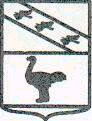 Льговский Городской Совет депутатов Р Е Ш Е Н И Еот 22 октября 2019 года №72Об избрании заместителя Председателя Льговского Городского Совета депутатов 	На основании статьи 36 Устава муниципального образования «Город Льгов» Курской области, статьи 8 Регламента Льговского Городского Совета депутатов, Льговский Городской Совет депутатов РЕШИЛ:	1. Избрать заместителем Председателя Льговского Городского Совета депутатов шестого созыва на непостоянной основе депутата по избирательному округу №2 Плотникова Александра Анатольевича.	2. Решение вступает в силу со дня его официального опубликования в установленном порядке. Председатель Льговского Городского Совета депутатов	                                 	Ю.П. Скобелев